Инструкция по использованию платформы Яндекс.Контест.Подготовка к использованию автоматической тестирующей системыОрганизаторами олимпиады для вас подготовлен набор задач, которые станут доступны сразу после начала олимпиады. Для того, чтобы вы сразу могли приступить к решению задач откройте предоставленную организаторами ссылку на предстоящее соревнование.Ссылка на соревнование может иметь видhttps://contest.yandex.ru/contest/3/enter/Будьте внимательны, убедитесь в правильности ввода адреса соревнования.После перехода по ссылке будет открыта страница соревнованияЕсли вы не авторизованы на платформе, то будет выведено приглашение к авторизации: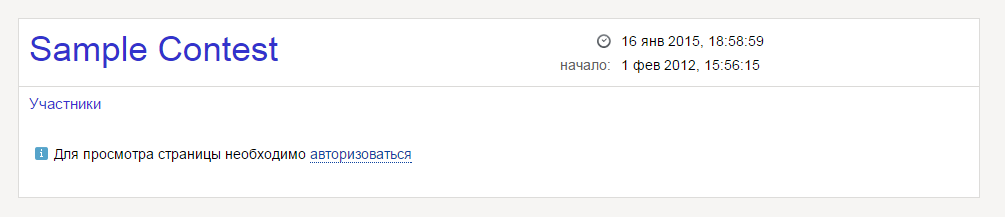 Если после авторизации вы увидите сообщение об отсутствии прав для просмотра соревнования, скорее всего вами была допущена ошибка при вводе адреса соревнования.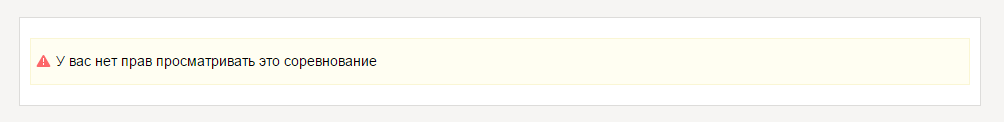 Если вы принимаете участие в соревновании с открытой регистрации вам нужно будет подтвердить свое желание участвовать в нем нажав кнопку «Зарегистрироваться»: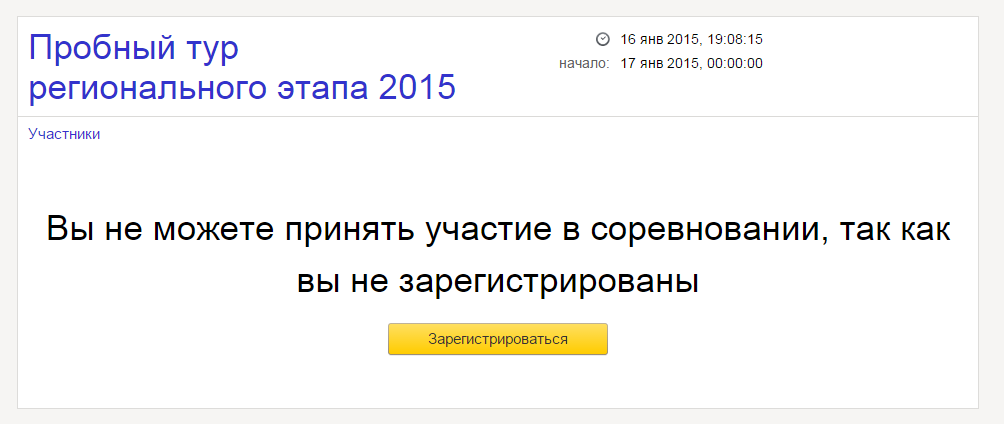 Если соревнование еще не началось, то вы увидите обратный отсчет до начала соревнования.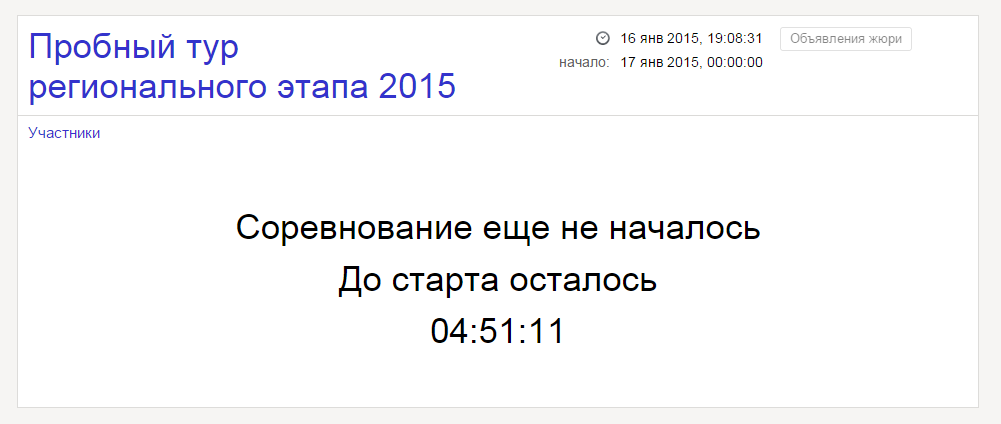 Обратный отсчет означает что вы верно авторизовались и после старта соревнования вам будут доступны условия и интерфейс участия в соревновании. Удачи!Тестирующая система во время соревнований После начала соревнования вы в любой момент сможете узнать статус соревнования, нажав на его название.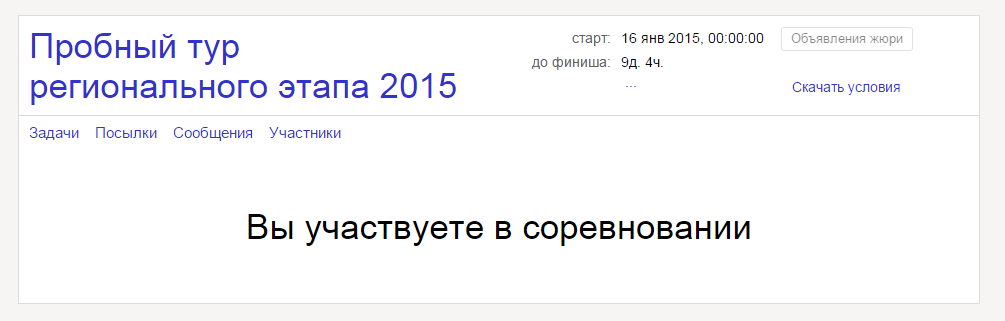 На всех страницах соревнования вы увидите ключевые элементы управления соревнованием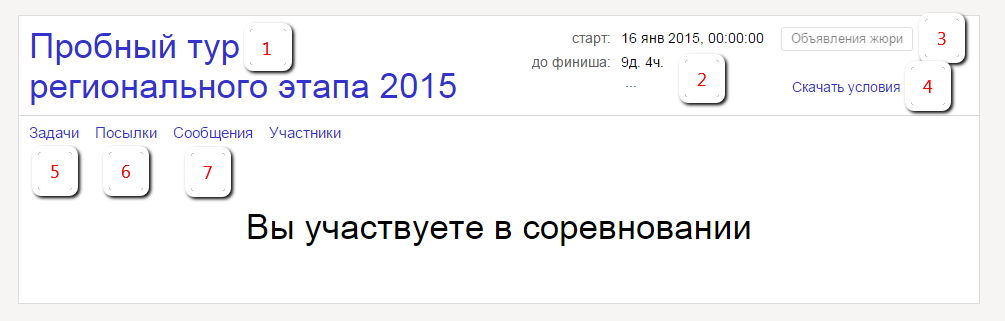 Название соревнования. Оставшееся до конца соревнования времяКнопка для просмотра оповещений жюри (становится доступной, если членами жюри было отправлено общее уведомление)Ссылка для скачивания условий соревнования Страница задачСписок всех отправленных на проверку решений по всем задачамСтраница для отправки вопросов в жюри и получения ответов на нихСтраница задачПосле нажатия на ссылку «Задачи» будет открыта страница первой из представленных в соревновании задач.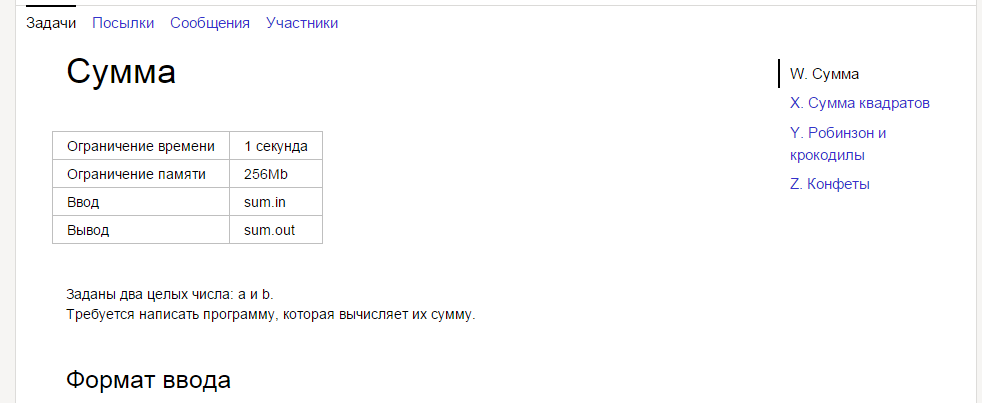 Справа находятся ссылки для перехода между задачами. В любой момент соревнования вы можете перейти к любой из предложенных задач.Ниже условия задачи располагается форма для отправки решения задачи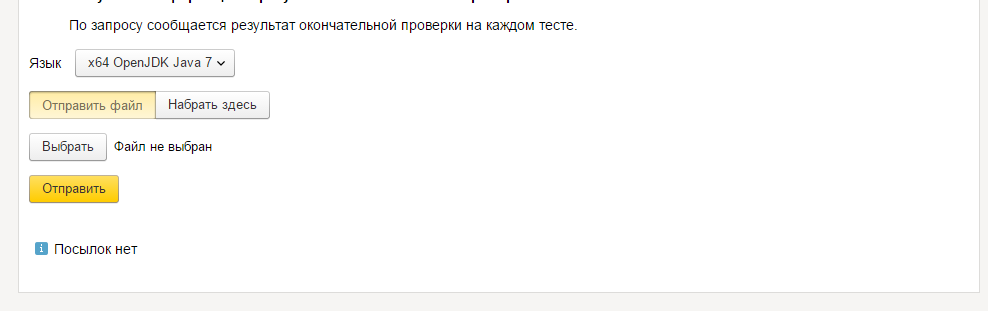 Чтобы отправить задачу на проверкуВыберите использованный язык программирования из предложенныхНажмите на кнопку «Выбрать» и выберите на вашем компьютере файл с исходным кодом решения задачи. Не отправляйте уже скомпилированные решения или результаты.Убедитесь в правильности выбранного языка программирования и файлаНажмите кнопку «Отправить»После отправки решения оно добавится в список посылок по текущей задаче, который располагается ниже формы для отправки решения задачи.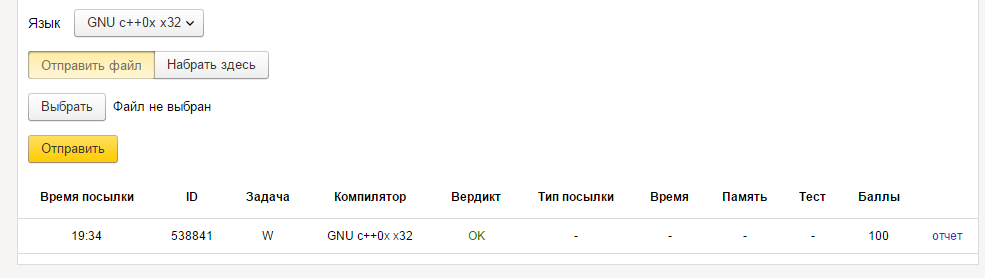 Кроме краткой информации о отправленном решении вы можете посмотреть подробный отчет о тестировании, нажав на ссылку «отчет» справа в строчке посылки.В зависимости от настроек соревнования вы можете увидеть вердикт тестирования сразу, после окончания соревнования или по запросу.Чтобы запросить результаты тестирования вашего решения, если в соревновании поддерживаются такие запросы, откройте отчет о посылке и нажмите на кнопку «Запросить»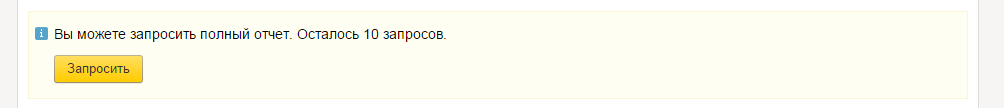 Страница посылокНа странице посылок располагается полный список всех ваших посылок по всем задачам, а также форма для отправки решения задачи, аналогичная форме со страницы задачи, но с дополнительным полем выбора задачи.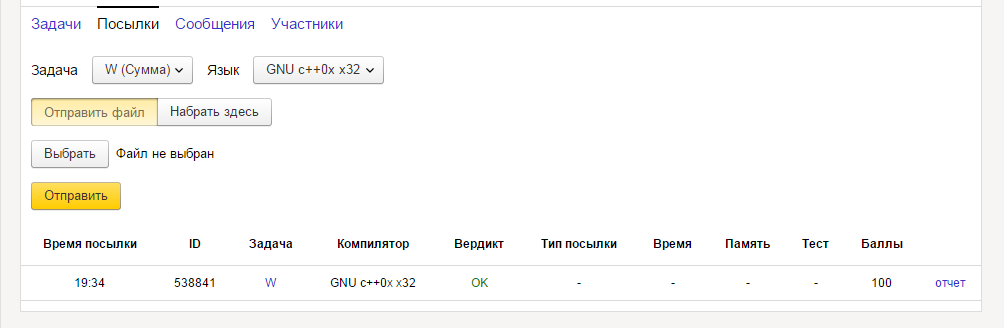 Страница сообщенийЧтобы задать вопрос по условию или общий вопрос по соревнованию вы можете использовать страницу сообщений. 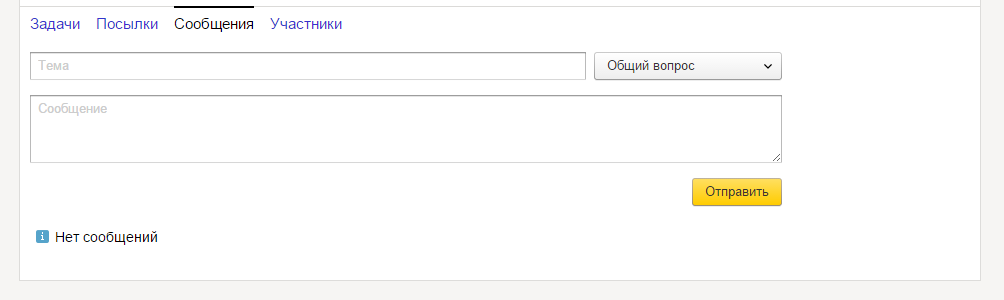 Введите тему вопроса, выберите является ли вопрос общим или относится к одной из задач соревнования, введите текст сообщения и нажмите «Отправить».После отправки сообщения в жюри оно будет выведено в нижней части страницы сообщений.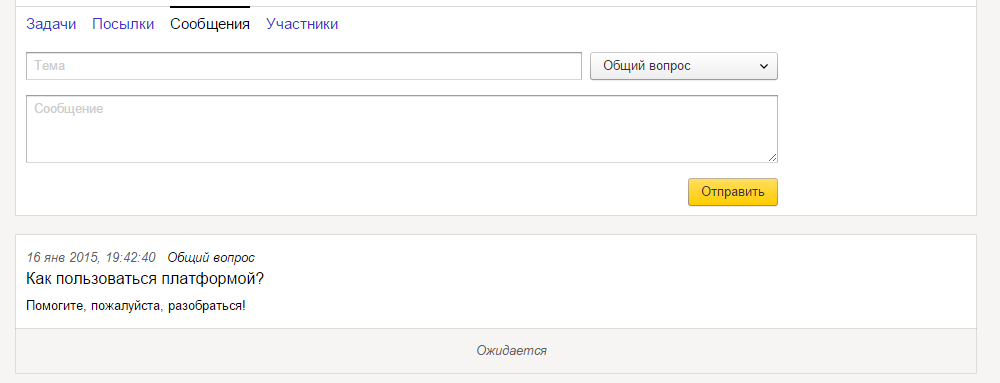 После того, как жюри обработает ваш вопрос, рядом с вопросом будет отображен ответ: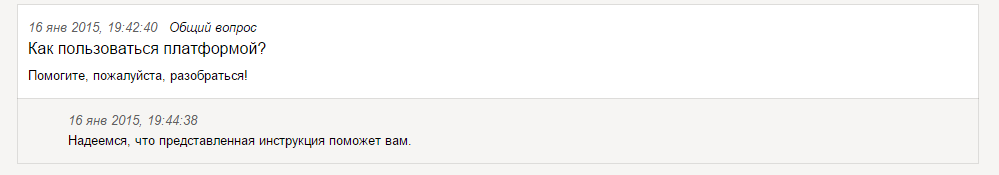 Кроме ответов на личные сообщения жюри может отправить общее уведомление. Они используются для того, чтобы внести комментарии в условия задач или оповестить всех участников о важной информации. Такие сообщения будут отображаться красным кружком в шапке соревнования: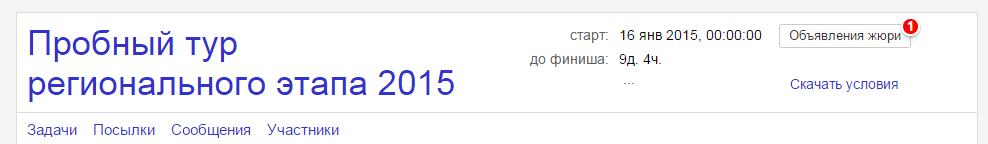 Чтобы просмотреть его нажмите на кнопку «Объявления жюри»: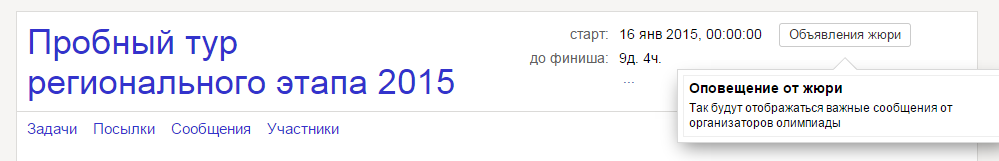 Возможные вердикты тестирующей системыТестирующая система отмечает каждую из посылок одним из следующих вердиктов:СообщениеКраткоСообщается ли номер теста?Значение вердиктаВозможная причинаOKOKНетРешение полностью зачтеноПрограмма верно работает на соответствующем наборе тестовТесты из условия пройденыТесты из условия пройденыНетРешение зачтеноПрограмма верно работает на наборе тестов из условияCompilation errorCEНетКомпиляция программы завершилась с ошибкой1. в программе допущена синтаксическая или семантическая ошибка
2. неправильно указан языкWrong answerWAДаОтвет неверен1. ошибка в программе 
2. неверный алгоритмPresentation errorPEДаТестирующая система не может проверить выходные данные, так как их формат не соответствует описанному в условиях задачи1. неверный формат вывода 2. программа не печатает результат
3. лишний выводTime-limit exceededTLДаПрограмма превысила установленный лимит времени1. ошибка в программе
2. неэффективное решениеMemory limit exceededMLДаПрограмма превысила установленный в условиях лимит памяти1. ошибка в программе (например, бесконечная рекурсия)
2. неэффективное решениеRun-time errorRTДаПрограмма завершила работу с ненулевым кодом возврата1. ошибка выполнения
2. программа на C или C++ не завершается оператором return 0
3. ненулевой код возврата указан явно